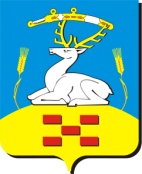 Комитет по делам культуры и молодежной политики администрации Увельского муниципального района Челябинской областиОГРН  1027401923735457000 п. Увельский, ул. Советская, дом 26тел.: (35166) 3-22-48, тел/факс: 3-13-02________________________________________________________________от  02  июля   2013 г. №  158 Комитет по делам культуры и молодежной политики предоставляет Вам информацию о партийном проекте «Крепкая семья»План на июль 2013г.Председатель комитетапо делам культурыи молодежной политики						Н.П. Иванько №п/пМероприятие Дата и место проведения1.«Секреты семейного счастья» - праздник в клубе «Уралочка»08 июля 2013г.МБУК «Межпоселенческая централизованная библиотечная система»2.«Теплый свет домашнего очага» - беседа у выставки на абонемент08 июля 2013г.МБУК «Межпоселенческая централизованная библиотечная система»3.«В семье и каша гуще» - посиделки с пенсионерами.08 июля 2013г.Комплексный центр обслуживания4.«Счастливы вместе – час информации»11 июля 2013г. МБУК МЦБС Водопойский ф.№35.« Все начинается с семьи» - викторина с презентацией.12 июля 2013г. МБУК МЦБС Кичигинский ф.№46.Областной праздник «Праздник Петра и Февроньи» (семья Лепиховых, Томиловых, Паламарчук и др7 июля 2013г.МБУК «Межпоселенческий районный дом народного творчества»Выезд в г.Челябинск в городской сад им. А.С. Пушкина